	Руководствуясь п. 11 ст. 5, п.п.4 ч.6,8 ст.8 Федерального закона от 08.11.2007 г.  № 257-ФЗ «Об автомобильных дорогах и дорожной деятельности в Российской Федерации и о внесении изменений в отдельные законодательные акты Российской Федерации», постановлением Правительства Российской Федерации от 28 сентября 2009 г. № 767 «О классификации автомобильных дорог в Российской Федерации», приказом Минтранса Российской Федерации от 07 февраля 2007 года № 16 «Об утверждении правил присвоения автомобильным дорогам идентификационных номеров», Уставом муниципального образования городского округа города Оби Новосибирской области, в связи с изменением количества автомобильных дорог общего пользования местного значения, администрация города Оби Новосибирской области постановляет:1.  Утвердить перечень автомобильных дорог общего пользования местного значения (улично-дорожная сеть) города Оби Новосибирской области по состоянию на 01.01.2024, согласно приложению.                                                   2. Признать утратившим силу постановление администрации города Оби Новосибирской области от 14.03.2023 г. № 467 «Об утверждении перечня автомобильных дорог (улично-дорожной сети) общего пользования местного значения и присвоении идентификационных номеров». 3. Управлению по вопросам общественности, общественной приемной Главы города опубликовать настоящее постановление в газете «Аэро-Сити» и разместить на официальном сайте администрации города Оби Новосибирской области в информационно-телекоммуникационной сети «Интернет».4. Контроль за исполнением настоящего постановления возложить на заместителя главы администрации, начальника управления ЖКХ и благоустройства.Глава города ОбиНовосибирской области                                                                     П.В. БуковининХрамкина О. Б.,8 (38373) 56-117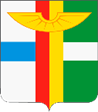 АДМИНИСТРАЦИЯ ГОРОДА ОБИ НОВОСИБИРСКОЙ ОБЛАСТИПОСТАНОВЛЕНИЕот 18.01.2024 № 49 Об утверждении перечня автомобильных дорог (улично-дорожной сети) общего пользования местного значения и присвоении идентификационных номеров